SEDMIČNI PLAN RADA PO PREDMETIMA ZA PERIOD 30.03.2020. – 03.04.2020.RAZRED I PREDMET:   IX  - Italijanski jezik   NASTAVNIK:   Dragana  MatićRAZRED I PREDMET:   IX  - Italijanski jezik   NASTAVNIK:   Dragana  MatićRAZRED I PREDMET:   IX  - Italijanski jezik   NASTAVNIK:   Dragana  MatićRAZRED I PREDMET:   IX  - Italijanski jezik   NASTAVNIK:   Dragana  MatićRAZRED I PREDMET:   IX  - Italijanski jezik   NASTAVNIK:   Dragana  MatićDANISHODIAKTIVNOSTISADRŽAJ/POJMOVINAČIN KOMUNIKACIJEPONEDELJAK30.03.2020.Primjenjujestečena znanja prilikom obrade tekstaČita dati tekst,prepisuje isti, kreira svoj vokabular, odgovara na pitanja vezana za tekst, gleda video material vezan za temu datu u tekstu Conosciamo l’Italia!Lo sport in ItaliaVocabolarietto individuale Viber, e-platformaUTORAK31.03.2020.SRIJEDA01.04.2020.Primijeni osnovna gramatička pravilaPažljivo čita i prepisuje data objašnjenja i primjere, popunjava zadata vježbanja,samostalno sastavlja kraće rečeniceImperativo diretto (verbi regolari) –la forma affermativa e negativaViber, e- platformaČETVRTAK02.04.2020.PETAK03.04.2020.POVRATNA INFORMACIJA U TOKU SEDMICE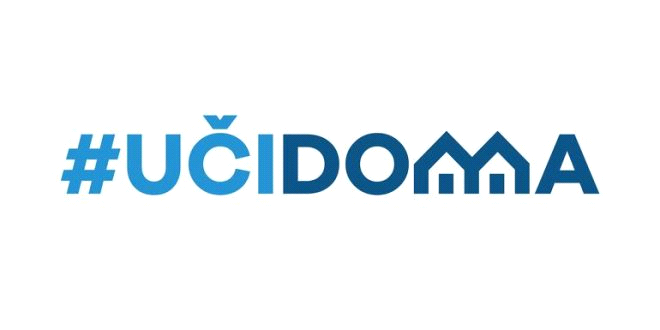 